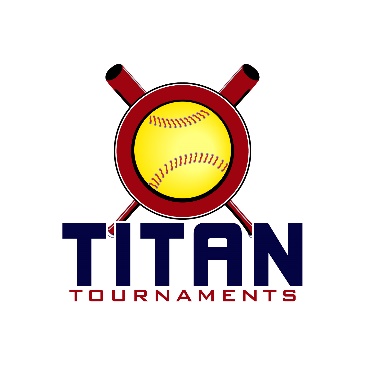           Thanks for playing ball with Titan!	
12U & 14U Park Address: Burnt Hickory – 8650 Cartersville Hwy, Dallas, GAFormat: 3 seeding games + single elimination bracket play.Roster and Waiver Forms must be submitted to the onsite director upon arrival and birth certificates must be available on site in each head coach’s folder.Entry Fee - $435Spectator Admission - $7 per spectatorSanction - $35 if unpaid in 2023Please check out the How much does my team owe document posting this evening.Run rule is 12 after 3, 10 after 4, 8 after 5. Games are 7 innings if time permits.Pitching rule overview – 1. The pitcher’s pivot foot shall maintain contact with the pitcher’s plate until the forward step. Note: a pitcher may take a step back with the non-pivot foot from the plate prior, during, or after the hands are brought together. 
2. Illegal Pitch – Is a ball on the batter. Note: Runners will not be advanced one base without liability to be put out.The on deck circle is on your dugout side. If you are uncomfortable with your player being that close to the batter, you may have them warm up further down the dugout, but they must remain on your dugout side.
Headfirst slides are allowed, faking a bunt and pulling back to swing is allowed.Runners must make an attempt to avoid contact, but do not have to slide.
Warm Up Pitches – 5 pitches between innings or 1 minute, whichever comes first.Coaches – one defensive coach is allowed to sit on a bucket or stand directly outside of the dugout for the purpose of calling pitches. Two offensive coaches are allowed, one at third base, one at first base.
Offensive: One offensive timeout is allowed per inning.
Defensive: Three defensive timeouts are allowed during a seven inning game. On the fourth and each additional defensive timeout, the pitcher must be removed from the pitching position for the duration of the game. In the event of extra innings, one defensive timeout per inning is allowed.
An ejection will result in removal from the current game, and an additional one game suspension. Flagrant violations are subject to further suspension at the discretion of the onsite director.*Park opens at 7:00am*12U Seeding Games are 70 minutes finish the inning*Please be prepared to play at least 15 minutes prior to your team’s scheduled start times**Bracket Games Are 75 Minutes Finish The Inning**Please be prepared to play at least 15 minutes prior to your team’s scheduled start times**Park opens at 7:00am*14U Seeding Games are 70 minutes finish the inning*Please be prepared to play at least 15 minutes prior to your team’s scheduled start times**Bracket Games Are 75 Minutes Finish The Inning**Please be prepared to play at least 15 minutes prior to your team’s scheduled start times*TimeFieldTeamScoreTeam8:302Firecrackers 2k124-3GA Power Bocchicchio9:502NG Wolfpack Rooks4-5GA Power Bocchicchio11:102West Cobb Extreme 106-2EC Bullets 203012:302West Cobb Extreme 1016-3GA Power Bocchicchio12:303Firecrackers 2k1213-2NG Wolfpack Rooks1:502EC Bullets 20309-3GA Power Bocchicchio1:503Firecrackers 2k124-5West Cobb Extreme 103:102EC Bullets 20307-3NG Wolfpack Rooks4:302Game 14 SeedGA Power3-65 SeedWolfpack4:303Game 23 SeedFirecrackers6-12 SeedEC Bullets 20305:552Game 3Winner of Game 1Wolfpack2-71 SeedWC Extreme 107:202ChampionshipWinner of Game 2Firecrackers7-15Winner of Game 3WC Extreme 10TimeFieldTeamScoreTeam8:304GA Thunderbolts0-9EC Bullets Mason8:303Lady Royals2-10WC Extreme Milton9:504GA Thunderbolts8-0Lady Royals9:503North GA Wolfpack3-6WC Extreme Milton11:104North GA Wolfpack1-7EC Bullets Mason12:304GA Thunderbolts7-1WC Extreme Milton1:504Lady Royals2-10EC Bullets Mason3:104GA Thunderbolts4-3North GA Wolfpack4:304Game 14 SeedWolfpack5-15 SeedLady Royals5:553Game 23 SeedWC Extreme Milton3-42 SeedGA Thunderbolts5:554Game 3Winner of Game 1Wolfpack1-71 SeedEC Bullets Mason7:204ChampionshipWinner of Game 2GA Thunderbolts3-4Winner of Game 3EC Bullets Mason